PERALTA COMMUNITY COLLEGE DISTRICT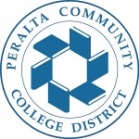 COUNCIL ON INSTRUCTION, PLANNING, AND DEVELOPMENT (CIPD)   CIPD Agenda, Monday, Dec 10, 2018, 1:00pm-3:00pm, District Board Room Co-Chair: Siri Brown, VC of Academic AffairsCo-Chair: Heather Sisneros, Laney Curriculum Co-chairNote Taker: Lashaune FitchACT 1: Review Dec 3, 2018 agenda minutes (1:00pm- 1:10pm)ACT 2: Curriculum proposals for review and approval (1:10pm-2:00pm)Laney CollegeBerkeley City College Merritt CollegeCollege of Alameda UC TCA 18-19 Update   ACT 3: Pressing Curriculum Topics (2:00pm-3:00pm) Variable Units, Hours, and ContentNew or Update to Course or Program